HeightEstimator								Computer Science - Haas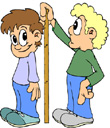 Write a JavaScript program to predict the full grown height of a child based on the height of the parents. Even though there is no way to predict the exact height, several formulas can provide a reasonable guess for child growth.Here's a popular method: Add the mother's height and the father's height. Add 5 inches for a boy and subtract 5 inches for a girl. Divide by two. Use prompts to have the user enter the following:The mother's height in inches.The father's height in inches.Your program will calculate the estimated height. The answer should be displayed in feet and inches (rounded to the nearest whole inch).Make sure your program works for a variety of test data.	Mother: 64	Father: 72:		Boy: 5 feet 11 inches	Girl: 5 feet 6 inches	Mother: 73 	Father: 74:		Boy: 6 feet 4 inches	Girl: 5 feet 11 inches	Mother: 60	Father: 70:		Boy: 5 feet 8 inches	Girl: 5 feet 3 inchesExample:Computer >> Enter the mother's height in inches:User>> 64Computer>> Enter the father's height in inchesUser>> 72Computer>> The estimated height for a boy is: 5 feet 11 inches. Computer>> The estimated height for a girl is: 5 feet 6 inches.Show Haas and save as LastNameHeightEstimator.